 Serving Culturally and Linguistically Diverse Families: Planning FormsAs you plan activities and timelines, it’s imperative to clearly delineate your state deaf-blind project activities and track your work with partners to ensure that you stay on course to meet the goals you have defined for serving culturally and linguistically diverse families (e.g., related to outreach, child find, referral, and support). This document includes both a “Partnership Planning Form” and a “State Deaf-Blind Project Planning Form.”See the Increasing Cultural Competence page on the NCDB website for information to help with strategic planning.List Overarching State Deaf-Blind Project Outcomes: Partnership Planning FormLevels of Partnership:Networking – Each partner has a general understanding of what the other does, but communication is limitedCooperation – Beginning to establish professional relationships and share informationCoordination – Consistently share information and engage in frequent communicationCollaboration – Have established processes that drive and organize shared workSee Working Together for Families for more information on partnership levels.State Deaf-Blind Project Planning FormNational Center on Deaf-Blindness, December 2020nationaldb.orgThe contents of this publication were developed under a grant from the U.S. Department of Education, #H326T180026. However, those contents do not necessarily represent the policy of the U.S. Department of Education, and you should not assume endorsement by the Federal Government. Project Officer, Susan Weigert.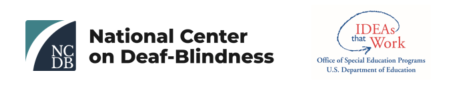 OrganizationActivity Contacts(with contact info)Status/Next stepsLevel of partnership(see definitions below)Cultural Competence ActivityAction Step (e.g., task to be completed or strategy to be implemented)PartnerPerson ResponsibleProgress TimelineComments